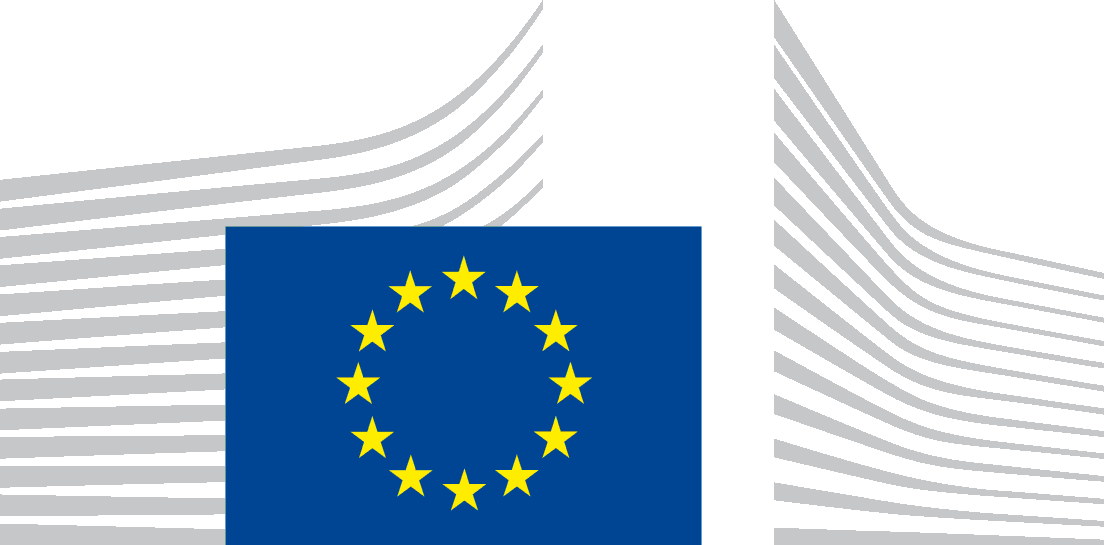 TECHNICAL SUPPORT INSTRUMENT (TSI) PROGRAMME
Regulation (EU) 2021/240 (TSI Regulation) ()REQUEST FOR TECHNICAL SUPPORT(Article 9 of the TSI Regulation)DEADLINE: 31 October 2024To be submitted [by/via] INITIATE THE REQUEST IN THE SYSTEMAt the end of the window, you will see the details of your identifier -the one you are using to create the request and that will be associated to this action when you finish the process. You will also see the list of authorities included as participants or as observers of the request (list available to the view of all the participating BAs in the case of a multi-country “on behalf” request). Please, see example of how it will look below: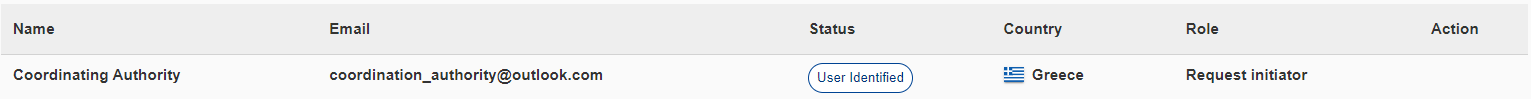 ACTORSPersonal data provided in the request for technical support are processed in accordance with the applicable data protection rules. The privacy statement explaining the processing of personal data can be found in section 7 of record DPR-EC-04667 “Submission and assessments of requests for technical support under the Technical Support Instrument”, at the following link: https://ec.europa.eu/dpo-register/detail/DPR-EC-04667SECTION 1 – PROBLEM / NEEDSSECTION 2 –DESCRIPTION OF REQUESTED SUPPORTSECTION 3 - CIRCUMSTANCESSECTION 4 – AGREEMENT TO COMMUNICATION DISCLAMERSPlease see the disclaimers here. In order to “send for review” your request in the platform, you must click and confirm that you “read and understood the disclaimer”. 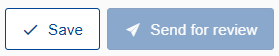 -----------------------------------------------CHECK (only for coordinating authorities before submission) DISCLAIMERSType of support request: *Type of support request: *Title of the request: *MULTI-COUNTRY REQUESTMULTI-COUNTRY REQUESTMULTI-COUNTRY REQUESTMULTI-COUNTRY REQUEST0.1 *Is this a multi-country request? (a multi-country request is a request developed and/or submitted in collaboration with one or more authorities of other Member State(s))Is this a multi-country request? (a multi-country request is a request developed and/or submitted in collaboration with one or more authorities of other Member State(s))The following question will be displayed only if the user selects “Yes” to 0.1 question. The display of question 0.3 will depend on the answer to the type of multi-country request. See options below.The following question will be displayed only if the user selects “Yes” to 0.1 question. The display of question 0.3 will depend on the answer to the type of multi-country request. See options below.The following question will be displayed only if the user selects “Yes” to 0.1 question. The display of question 0.3 will depend on the answer to the type of multi-country request. See options below.The following question will be displayed only if the user selects “Yes” to 0.1 question. The display of question 0.3 will depend on the answer to the type of multi-country request. See options below.0.2 *Please indicate the type of this multi-country requestPlease indicate the type of this multi-country requestINSTRUCTIONS TO ADD PARTICIPATING BENEFICIARY AUTHORITIES OF OTHER MEMBER STATES:For multi-country requests with the “on-behalf” modality: under this modality the request initiator (“lead authority”) must invite Beneficiary Authorities (BAs) from other Member States to participate of this multi-country request. To invite them, please add the “Name”, “Email” and “Country”. This is a mandatory step. The system will create a replica request in the portal of the invited participants. The activities requested will be the same for all participating authorities.For multi-country requests with the “in-parallel” modality: the request initiator could include information of other Member States and/or Beneficiary Authorities that are interested in submitting a similar request. This will support an easy identification of the interested parties in the multi-country project. For this, you can select the Member State concerned, and include the name of the Beneficiary Authorities in that Member State. Under this modality the system will not create a replica request for the Member States listed in the following point, and hence the participating authorities must initiate their own requests “in parallel”.INSTRUCTIONS TO ADD PARTICIPATING BENEFICIARY AUTHORITIES OF OTHER MEMBER STATES:For multi-country requests with the “on-behalf” modality: under this modality the request initiator (“lead authority”) must invite Beneficiary Authorities (BAs) from other Member States to participate of this multi-country request. To invite them, please add the “Name”, “Email” and “Country”. This is a mandatory step. The system will create a replica request in the portal of the invited participants. The activities requested will be the same for all participating authorities.For multi-country requests with the “in-parallel” modality: the request initiator could include information of other Member States and/or Beneficiary Authorities that are interested in submitting a similar request. This will support an easy identification of the interested parties in the multi-country project. For this, you can select the Member State concerned, and include the name of the Beneficiary Authorities in that Member State. Under this modality the system will not create a replica request for the Member States listed in the following point, and hence the participating authorities must initiate their own requests “in parallel”.INSTRUCTIONS TO ADD PARTICIPATING BENEFICIARY AUTHORITIES OF OTHER MEMBER STATES:For multi-country requests with the “on-behalf” modality: under this modality the request initiator (“lead authority”) must invite Beneficiary Authorities (BAs) from other Member States to participate of this multi-country request. To invite them, please add the “Name”, “Email” and “Country”. This is a mandatory step. The system will create a replica request in the portal of the invited participants. The activities requested will be the same for all participating authorities.For multi-country requests with the “in-parallel” modality: the request initiator could include information of other Member States and/or Beneficiary Authorities that are interested in submitting a similar request. This will support an easy identification of the interested parties in the multi-country project. For this, you can select the Member State concerned, and include the name of the Beneficiary Authorities in that Member State. Under this modality the system will not create a replica request for the Member States listed in the following point, and hence the participating authorities must initiate their own requests “in parallel”.INSTRUCTIONS TO ADD PARTICIPATING BENEFICIARY AUTHORITIES OF OTHER MEMBER STATES:For multi-country requests with the “on-behalf” modality: under this modality the request initiator (“lead authority”) must invite Beneficiary Authorities (BAs) from other Member States to participate of this multi-country request. To invite them, please add the “Name”, “Email” and “Country”. This is a mandatory step. The system will create a replica request in the portal of the invited participants. The activities requested will be the same for all participating authorities.For multi-country requests with the “in-parallel” modality: the request initiator could include information of other Member States and/or Beneficiary Authorities that are interested in submitting a similar request. This will support an easy identification of the interested parties in the multi-country project. For this, you can select the Member State concerned, and include the name of the Beneficiary Authorities in that Member State. Under this modality the system will not create a replica request for the Member States listed in the following point, and hence the participating authorities must initiate their own requests “in parallel”.Please indicate the Beneficiary Authority(-ies) of this request.[For each participant: - Select the Member State - Enter name and the email of the Beneficiary Authority]INSTRUCTIONS TO ADD OBSERVER BENEFICIARY AUTHORITIES OF YOUR MEMBER STATE:Optionally the request initiator can give observer rights to other Beneficiary Authority(-ies) from their Member State by adding their “Name”, “Email” and “Country”. These other BAs will see the request in read-only mode, without editing permissions. This is applicable to both multi-country and non-multi-country requests. For multi-country on behalf requests only the request initiator can include observers to the lead request.This section is to provide details on the Beneficiary Authority/ies that is requesting the support. In order to include multiple beneficiaries, replicate the boxes below. It is mandatory to enter at least one Beneficiary Authority from your Member State and at least one Contact Person for each Beneficiary Authority.This section is NOT to include information on Beneficiary Authority(-ies) of other Member States.For multi-country requests with the “on behalf” modality this section will be replicated in the portals of the participating authorities and must be filled-in individually by each participating Member State. This section is to provide details on the Beneficiary Authority/ies that is requesting the support. In order to include multiple beneficiaries, replicate the boxes below. It is mandatory to enter at least one Beneficiary Authority from your Member State and at least one Contact Person for each Beneficiary Authority.This section is NOT to include information on Beneficiary Authority(-ies) of other Member States.For multi-country requests with the “on behalf” modality this section will be replicated in the portals of the participating authorities and must be filled-in individually by each participating Member State. BENEFICIARY (RECIPIENT) AUTHORITY (-IES)BENEFICIARY (RECIPIENT) AUTHORITY (-IES)Legal name – Official name of the Authority *Address *Country *Additional informationCONTACT PERSON FOR THE BENEFICIARY AUTHORITYCONTACT PERSON FOR THE BENEFICIARY AUTHORITYName *Position *Telephone number *Email *Additional information1PROBLEM / NEED ANALYSIS - DESCRIPTION OF THE PROBLEM/NEED TO BE ADDRESSED1.1 *What is the problem/need to be addressed with the support requested?This general overview is providing the general scope of the Flagship technical support project. This general overview does not provide any information about the specific situation in the Member State submitting the request nor your specific needs.When filling-in the request template, you are therefore invited to outline your specific problems and needs, taking inspiration from the general overview and adapting it to your national context, and to provide any additional information relevant to your specific context. Over the last decade, innovative technologies such as artificial intelligence (AI), machine learning, distributed ledger technologies (DLT), big data, and cloud computing, have been significantly transforming the financial system, giving rise to new products, services, applications, processes, and business models generally referred to as “Digital Finance”. While the latter brings huge benefits for financial market participants and users, it also raises new risks which must be mitigated, posing new challenges for regulatory and supervisory authorities.The 2020 Digital Finance Strategy for the EU put forward legislative and non-legislative actions to support the digital transformation of finance, while regulating its risks. The Strategy has been implemented, among others, through the enactment of new regulatory provisions on the markets in crypto-assets (MiCA) and on digital operational resilience (DORA), which will be fully applicable between mid-2024 and early 2025. Besides, during 2023, the Commission presented a new package on financial data access and on payments, which includes a proposal on open finance (FIDA) – currently being negotiated by the co-legislators. Other relevant horizontal initiatives, such as the AI act, positioning the EU at the forefront in managing advanced technologies’ risks, are expected to have a relevant impact on financial markets and supervisory authorities. Against this background, EU financial supervisory authorities (NCAs) have achieved uneven levels of expertise in Digital Finance, and significant improvements could be achieved through strengthened synergies in capacity building efforts, the collection and dissemination of good supervisory practices, and the development of harmonised peer learning. NCAs across Europe shall indeed continuously invest in strengthening their staff’s skills and knowledge, including by using digital technologies to carry out their tasks and cope with technological developments. Enhanced awareness and NCAs’ empowerment in this area are also conducive to create opportunities to develop innovative, efficient, and inclusive financial products for consumers and businesses across the EU, to enhance financial market integration, to secure the EU open, strategic autonomy within the international arena, and to ensure a proper and consistent management of emerging risks, thus enhancing financial stability.This general overview is providing the general scope of the Flagship technical support project. This general overview does not provide any information about the specific situation in the Member State submitting the request nor your specific needs.When filling-in the request template, you are therefore invited to outline your specific problems and needs, taking inspiration from the general overview and adapting it to your national context, and to provide any additional information relevant to your specific context. Over the last decade, innovative technologies such as artificial intelligence (AI), machine learning, distributed ledger technologies (DLT), big data, and cloud computing, have been significantly transforming the financial system, giving rise to new products, services, applications, processes, and business models generally referred to as “Digital Finance”. While the latter brings huge benefits for financial market participants and users, it also raises new risks which must be mitigated, posing new challenges for regulatory and supervisory authorities.The 2020 Digital Finance Strategy for the EU put forward legislative and non-legislative actions to support the digital transformation of finance, while regulating its risks. The Strategy has been implemented, among others, through the enactment of new regulatory provisions on the markets in crypto-assets (MiCA) and on digital operational resilience (DORA), which will be fully applicable between mid-2024 and early 2025. Besides, during 2023, the Commission presented a new package on financial data access and on payments, which includes a proposal on open finance (FIDA) – currently being negotiated by the co-legislators. Other relevant horizontal initiatives, such as the AI act, positioning the EU at the forefront in managing advanced technologies’ risks, are expected to have a relevant impact on financial markets and supervisory authorities. Against this background, EU financial supervisory authorities (NCAs) have achieved uneven levels of expertise in Digital Finance, and significant improvements could be achieved through strengthened synergies in capacity building efforts, the collection and dissemination of good supervisory practices, and the development of harmonised peer learning. NCAs across Europe shall indeed continuously invest in strengthening their staff’s skills and knowledge, including by using digital technologies to carry out their tasks and cope with technological developments. Enhanced awareness and NCAs’ empowerment in this area are also conducive to create opportunities to develop innovative, efficient, and inclusive financial products for consumers and businesses across the EU, to enhance financial market integration, to secure the EU open, strategic autonomy within the international arena, and to ensure a proper and consistent management of emerging risks, thus enhancing financial stability.[Insert Text; between 250-300 words to complement the description above, with references to the specific situation of your country/beneficiary authority][Insert Text; between 250-300 words to complement the description above, with references to the specific situation of your country/beneficiary authority]1.2 *SCOPE AND SCALE – How broad and deep (severe) is the problem/need? For example, does it affect a significant part/sector of the economy or there are ‘spill-over’ effects (i.e. effects extending across several policy areas) or across borders? Were there any previous reform efforts which have not fully managed to address the issue? What was the impact of those efforts? What did not work and why?Please label each paragraph with the capital letters when answering the above questions or add your own labels in capitals if other questions are relevant.[Insert Text; between 100-300 words][Insert Text; between 100-300 words]1.3 *How urgent is it to address the problem/need? Is there a specific deadline (at national, European or international level)? What would the implications be if the problem is not addressed?[Insert Text; between 100-200 words][Insert Text; between 100-200 words]1.4Have other means / funding (at national, regional, EU, international level) been considered for addressing the problem identified? Which ones? If so, what is the complementarity of other funds with the technical support requested?[Insert Text; between 100-150 words][Insert Text; between 100-150 words]2INDICATIVE DESCRIPTION OF THE SUPPORT REQUESTED AND THE ESTIMATED COST2.1.a *Please indicate the policy area of the support requested2.1.bIn case there is more than one policy area linked to the support requested, please indicate a second policy area  2.1.c *Please indicate the topic(s) (or policy actions) of the support requested[Multiple-Choice: Selection from pre-determined options based on ANNEX – DG REFORM LIST OF TOPICS document attached to this template. Maximum: 5 options][Multiple-Choice: Selection from pre-determined options based on ANNEX – DG REFORM LIST OF TOPICS document attached to this template. Maximum: 5 options]2.2.a *GENERAL OBJECTIVE OF THE PROJECT / EXPECTED IMPACT OF THE PROJECT: What is the long-term effect or broader change at country, regional or sector level that the project will contribute to? Impacts are beyond the project control and timeline. Technical support provided through the EU-SDFA is expected to i) contribute to the streamlined and adequate implementation of policy, regulatory, and supervisory measures in the area of Digital Finance, including by enhanced supervisory convergence with respect to the interpretation and application of the EU Digital Finance regulatory framework, ii) facilitate the development and/or uptake of advanced technological solutions for the exercise of regulatory and supervisory powers by the Beneficiary Authority. In addition, technical support through the EU-SDFA will contribute to EU financial markets’ integration and enhanced financial stability, including via the management of risks associated to Digital Finance.[Insert Text; between 100-200 words to complement the description above, with references to the specific situation of your country/beneficiary authority]Technical support provided through the EU-SDFA is expected to i) contribute to the streamlined and adequate implementation of policy, regulatory, and supervisory measures in the area of Digital Finance, including by enhanced supervisory convergence with respect to the interpretation and application of the EU Digital Finance regulatory framework, ii) facilitate the development and/or uptake of advanced technological solutions for the exercise of regulatory and supervisory powers by the Beneficiary Authority. In addition, technical support through the EU-SDFA will contribute to EU financial markets’ integration and enhanced financial stability, including via the management of risks associated to Digital Finance.[Insert Text; between 100-200 words to complement the description above, with references to the specific situation of your country/beneficiary authority]2.2.b *SPECIFIC OBJECTIVE(S) OF THE PROJECT / EXPECTED OUTCOME(S) - Which outcome(s) (concrete medium-term change on the ground) would you like to achieve with this project to address the problem or need identified?Technical support provided through the EU-SDFA will contribute to the enhancement of supervisory capacity and convergence in the area of Digital Finance, as it will strengthen the Beneficiary Authority staff’s skills and knowledge and facilitate the dissemination of good practices among peers in the concerned policy area.[Insert Text; between 100-200 words to complement the description above, with references to the specific situation of your country/beneficiary authority]Technical support provided through the EU-SDFA will contribute to the enhancement of supervisory capacity and convergence in the area of Digital Finance, as it will strengthen the Beneficiary Authority staff’s skills and knowledge and facilitate the dissemination of good practices among peers in the concerned policy area.[Insert Text; between 100-200 words to complement the description above, with references to the specific situation of your country/beneficiary authority]2.2.c *What technical support measures do you request from DG REFORM to support your reform and achieve the outcome specified under point 2.2.b?The list of proposed technical support measures is intended to help Beneficiary Authorities precisely indicate the requested technical support measures; given the structure and features of the EU-SDFA, no additional measures can be added.When filling in the request, you are invited to only select the technical support measures that you are requesting. You are invited to describe the technical support measures you are requesting, taking inspiration from the general overview, if you find it helpful, and to provide additional information in the box provided relevant to your specific context.Proposed technical support measures pursuant to Art.8 of the TSI Regulation:Under the TSI 2022 round, DG REFORM has launched the EU Supervisory Digital Finance Academy (EU-SDFA), together with the three European Supervisory Authorities (ESAs – EBA, ESMA, EIOPA) and DG FISMA. Since its inception, the EU-SDFA has been offering a comprehensive, policy-oriented training programme on Digital Finance, composed of foundational and advanced training weeks, workshops and other relevant events open to the EU financial supervisory community. The Academy format contributes to foster a common and shared culture among supervisors, which are given a space to discuss openly and learn from each other’s experiences and practices.Under this second edition of the EU-SDFA, EU Member States’ NCAs will have the opportunity to receive technical support in the form of institutional and sectoral capacity building, in particular via seminars, conferences and workshops, with, where appropriate, stakeholder involvement, as well as training actions and online or other training modules to support the necessary professional skills and knowledge relating to the relevant reforms. NCAs would enrol within a revised capacity building programme on Digital Finance, which will be built around the experience of the current EU-SDFA edition and be further updated and adapted depending on the forthcoming evolution of this policy area. To this end, participation to the flagship will entail access to a series of activities organised over three yearly academic cycles, and including:You may choose one or all (recommended) support measures: Participation, for a minimum of [please specify in the box below a number between 1 and 8] and a maximum of [insert a number up to 10] (subject to availability) staff representatives per academic year, to the learning and development activities of the EU-SDFA for a period of three academic cycles. The learning and development activities will include the following: participation to foundational residential training weeks, providing participants with a comprehensive overview of the key elements of the interplay between digital solutions and the financial sector, with a focus on i) core technologies and digital finance concepts, ii) main market developments, iii) opportunities and risks arising from the digital transition, iv) approaches to the regulation and supervision of digital finance; participation to advanced residential training weeks, providing participants – under a diversified format – with a deeper exposure to specific areas concerning the impact of digitalisation on the financial sector as well as on financial regulation and supervision, with a focus on i) cyber security, risks, and threats, ii) supervisory implications of selected digital technologies, iii) development of SupTech solutions and tools, including with thematic focus; participation to online training modules, complementing the offer of residential training activities, in particular by providing participants, among others, with an overview of i) specific use cases of application of digital technologies in the financial sector and new business models, ii) specific regulatory frameworks related to digital finance; Participation, for a minimum of [please specify in the box below a number between 1 and 8] and a maximum of [insert and specify in the box below a number up to 10] (subject to availability) staff representatives, to complementary hybrid workshops and side events organised over the course of three academic cycles, aimed at facilitating a) the exchange of practices among supervisory authorities regarding the implementation of specific areas of the regulatory framework, the supervision of emerging technologies/applications, digital business models, products, and services, and the development of SupTech solutions, including on specific thematic areas, b) the identification of frontline, emerging issues in the area of digital finance, and c) the exchange on policy research topics.TEXT BOX HEREThe list of proposed technical support measures is intended to help Beneficiary Authorities precisely indicate the requested technical support measures; given the structure and features of the EU-SDFA, no additional measures can be added.When filling in the request, you are invited to only select the technical support measures that you are requesting. You are invited to describe the technical support measures you are requesting, taking inspiration from the general overview, if you find it helpful, and to provide additional information in the box provided relevant to your specific context.Proposed technical support measures pursuant to Art.8 of the TSI Regulation:Under the TSI 2022 round, DG REFORM has launched the EU Supervisory Digital Finance Academy (EU-SDFA), together with the three European Supervisory Authorities (ESAs – EBA, ESMA, EIOPA) and DG FISMA. Since its inception, the EU-SDFA has been offering a comprehensive, policy-oriented training programme on Digital Finance, composed of foundational and advanced training weeks, workshops and other relevant events open to the EU financial supervisory community. The Academy format contributes to foster a common and shared culture among supervisors, which are given a space to discuss openly and learn from each other’s experiences and practices.Under this second edition of the EU-SDFA, EU Member States’ NCAs will have the opportunity to receive technical support in the form of institutional and sectoral capacity building, in particular via seminars, conferences and workshops, with, where appropriate, stakeholder involvement, as well as training actions and online or other training modules to support the necessary professional skills and knowledge relating to the relevant reforms. NCAs would enrol within a revised capacity building programme on Digital Finance, which will be built around the experience of the current EU-SDFA edition and be further updated and adapted depending on the forthcoming evolution of this policy area. To this end, participation to the flagship will entail access to a series of activities organised over three yearly academic cycles, and including:You may choose one or all (recommended) support measures: Participation, for a minimum of [please specify in the box below a number between 1 and 8] and a maximum of [insert a number up to 10] (subject to availability) staff representatives per academic year, to the learning and development activities of the EU-SDFA for a period of three academic cycles. The learning and development activities will include the following: participation to foundational residential training weeks, providing participants with a comprehensive overview of the key elements of the interplay between digital solutions and the financial sector, with a focus on i) core technologies and digital finance concepts, ii) main market developments, iii) opportunities and risks arising from the digital transition, iv) approaches to the regulation and supervision of digital finance; participation to advanced residential training weeks, providing participants – under a diversified format – with a deeper exposure to specific areas concerning the impact of digitalisation on the financial sector as well as on financial regulation and supervision, with a focus on i) cyber security, risks, and threats, ii) supervisory implications of selected digital technologies, iii) development of SupTech solutions and tools, including with thematic focus; participation to online training modules, complementing the offer of residential training activities, in particular by providing participants, among others, with an overview of i) specific use cases of application of digital technologies in the financial sector and new business models, ii) specific regulatory frameworks related to digital finance; Participation, for a minimum of [please specify in the box below a number between 1 and 8] and a maximum of [insert and specify in the box below a number up to 10] (subject to availability) staff representatives, to complementary hybrid workshops and side events organised over the course of three academic cycles, aimed at facilitating a) the exchange of practices among supervisory authorities regarding the implementation of specific areas of the regulatory framework, the supervision of emerging technologies/applications, digital business models, products, and services, and the development of SupTech solutions, including on specific thematic areas, b) the identification of frontline, emerging issues in the area of digital finance, and c) the exchange on policy research topics.TEXT BOX HERE2.3 *Indicate the possible duration of the support requested and, if available, an indicative timeline of each individual measure.The support is requested for the whole duration of the second edition of the EU-SDFA, i.e., for three training cycles starting from the second half of 2025; each training cycle will have a duration of up to 10 months.The support is requested for the whole duration of the second edition of the EU-SDFA, i.e., for three training cycles starting from the second half of 2025; each training cycle will have a duration of up to 10 months.2.4Indicate the estimated total cost of the requested support measures (in EUR).Note that this estimation is purely indicative: the final budget estimation will be done by DG REFORM, based on its cost estimation methodology.This field is not required to be filled in by the Member States due to the fact that the estimated cost of the support measures of the training is already foreseen/provided by DG REFORMThis field is not required to be filled in by the Member States due to the fact that the estimated cost of the support measures of the training is already foreseen/provided by DG REFORM2.4 aAdditional information: if known, please provide further explanation and indicative cost estimation for each key output/deliverable.This field is not required to be filled in by the Member States due to the fact that the estimated cost of the support measures of the training is already foreseen/provided by DG REFORMThis field is not required to be filled in by the Member States due to the fact that the estimated cost of the support measures of the training is already foreseen/provided by DG REFORM2.5 *What would be the indicators to measure the success of the project? Please provide measurable indicators at outputs, outcome, and impact level. Indicators shall follow RACER criteria (Relevant, Accepted, Credible, Easy (to monitor), and Robust) and include their data source, latest available values (baseline), and possible targets (if already set, with year to be reached).For impact level you might provide relevant high-level thematic indicators (e.g. socio-economic and environmental) to which the support is expected to contribute or expected benefits for final beneficiaries. For outcome level, please provide indicators measuring the expected change by beneficiary authority after the implementation of support. [Insert Text; between 200-250 words][Insert Text; between 200-250 words]2.6If applicable, indicate any type of envisaged provider or implementing partner of technical support measures (e.g., private providers, international organisations, public administrations, EU bodies, etc.) Please do not give names of providers/implementing partners. Include the reasoning behind and explanations as to their know-how/capacity.This field is not required to be filled in by the Member States due to the fact that the organisational aspects of the EU-SDFA will be defined directly by DG REFORM, in continuity with the previous edition of the programmeThis field is not required to be filled in by the Member States due to the fact that the organisational aspects of the EU-SDFA will be defined directly by DG REFORM, in continuity with the previous edition of the programme2.7In case your entity has already received technical support under the SRSP or the TSI in the past, in an area relevant to the reform/support requested, please indicate how your entity has achieved the outcome and contributed to the desired impact, based on the results of that support.[Insert Text; between 200-250 words][Insert Text; between 200-250 words]2.8 Provide information on your administrative capacity (i.e., staff that will be involved in the requested support measures and their follow up). Please describe the team (including number of team members and their experience, in particular in project management) that will be responsible for coordinating/monitoring the project, liaising with DG REFORM, and participating of Steering Committees of the project. The Beneficiary Authority will appoint a single point of contact (SPOC) who will be responsible for the reception and transmission of information from and to DG REFORM and its implementing partners in relation to the support activities, the timely dissemination of information about the programme of activities of the EU-SDFA within its respective organisation, and the collection of feedback on such activities from appointed participants. The SPOC will ensure that pre-requisites and criteria for the participation to the EU-SDFA activities will be duly taken in consideration within the internal participants’ selection process. Selected participating staff will abide to the terms and conditions established by DG REFORM and its implementing partners for the participation to the EU-SDFA activities.In addition, provided that the learning and development activities of the EU-SDFA will include instructors and speakers from EU institutions, the ESAs, the industry, international bodies and organisations, as well as NCAs, the Beneficiary Authority will contribute to the delivery of the EU-SDFA programme by appointing, at times and upon agreement of DG REFORM and its implementing partners, of instructors/speakers with adequate levels of experience and skills, including in the following areas: [optional free text]The Beneficiary Authority will appoint a single point of contact (SPOC) who will be responsible for the reception and transmission of information from and to DG REFORM and its implementing partners in relation to the support activities, the timely dissemination of information about the programme of activities of the EU-SDFA within its respective organisation, and the collection of feedback on such activities from appointed participants. The SPOC will ensure that pre-requisites and criteria for the participation to the EU-SDFA activities will be duly taken in consideration within the internal participants’ selection process. Selected participating staff will abide to the terms and conditions established by DG REFORM and its implementing partners for the participation to the EU-SDFA activities.In addition, provided that the learning and development activities of the EU-SDFA will include instructors and speakers from EU institutions, the ESAs, the industry, international bodies and organisations, as well as NCAs, the Beneficiary Authority will contribute to the delivery of the EU-SDFA programme by appointing, at times and upon agreement of DG REFORM and its implementing partners, of instructors/speakers with adequate levels of experience and skills, including in the following areas: [optional free text]2.9Indicate the identity of stakeholders (e.g., other Ministries or beneficiaries) that may need to be involved in the design or implementation of the requested support measures.[Insert Text; between 50-100 words][Insert Text; between 50-100 words]3CIRCUMSTANCES OF THE REQUESTCIRCUMSTANCES OF THE REQUESTIs this request linked to a request from a previous round?Is this request linked to a request from a previous round?The following question will be displayed only if the user selects “Yes” to the previous question. The following question will be displayed only if the user selects “Yes” to the previous question. The following question will be displayed only if the user selects “Yes” to the previous question. Please enter the request ID of the linked request (selected or non-selected) from a previous roundPlease enter the request ID of the linked request (selected or non-selected) from a previous roundPlease enter the request ID of the linked request (selected or non-selected) from a previous roundThe requested support is linked to: *The requested support is linked to: *The requested support is linked to: *☐Preparation, implementation, amendment and revision of Recovery and Resilience Plans (RRP) under the Recovery and Resilience Facility (including REPowerEU chapters if relevant)Preparation, implementation, amendment and revision of Recovery and Resilience Plans (RRP) under the Recovery and Resilience Facility (including REPowerEU chapters if relevant)☐Reforms in the context of economic governance process (e.g., CSR, Country reports, implementation of economic adjustment programmes, etc.)Reforms in the context of economic governance process (e.g., CSR, Country reports, implementation of economic adjustment programmes, etc.)☐Implementation of Union priorities (e.g., CMU, REPowerEU and European Green Deal, Customs Union, etc.)Implementation of Union priorities (e.g., CMU, REPowerEU and European Green Deal, Customs Union, etc.)☐Implementation of Union law (e.g., infringements)Implementation of Union law (e.g., infringements)☐Implementation of Member States’ own reform priorities to support recovery, sustainable economic growth, job creation and enhance resilienceImplementation of Member States’ own reform priorities to support recovery, sustainable economic growth, job creation and enhance resilience☐Interventions with a regional dimension, multiregional projects, projects in outermost regionsInterventions with a regional dimension, multiregional projects, projects in outermost regions☐Intervention with an equality dimension (gender, disability, ROMA, migrants, elderly, LGBTQ+)Intervention with an equality dimension (gender, disability, ROMA, migrants, elderly, LGBTQ+)3.1Additional informationAdditional information[Please add relevant explanations as appropriate:i.e. number of the CSR; policy priority; relevant national strategy documents, etc.; additional information on the link to the Recovery and Resilience Plans (RRP) under the Recovery and Resilience Facility (including REPowerEU chapters if relevant) [Insert Text; indicatively between 150-200 words][Please add relevant explanations as appropriate:i.e. number of the CSR; policy priority; relevant national strategy documents, etc.; additional information on the link to the Recovery and Resilience Plans (RRP) under the Recovery and Resilience Facility (including REPowerEU chapters if relevant) [Insert Text; indicatively between 150-200 words][Please add relevant explanations as appropriate:i.e. number of the CSR; policy priority; relevant national strategy documents, etc.; additional information on the link to the Recovery and Resilience Plans (RRP) under the Recovery and Resilience Facility (including REPowerEU chapters if relevant) [Insert Text; indicatively between 150-200 words]The following point is only visible if “Preparation, implementation amendment and revision of Recovery and Resilience Plans under the Recovery and Resilience Facility (including REPowerEU chapters if relevant) is selected:The following point is only visible if “Preparation, implementation amendment and revision of Recovery and Resilience Plans under the Recovery and Resilience Facility (including REPowerEU chapters if relevant) is selected:The following point is only visible if “Preparation, implementation amendment and revision of Recovery and Resilience Plans under the Recovery and Resilience Facility (including REPowerEU chapters if relevant) is selected:3.2 *Is there a direct link to the RRP (e.g., direct contribution to the implementation of a reform / investment in the RRP)?Is there a direct link to the RRP (e.g., direct contribution to the implementation of a reform / investment in the RRP)?☐Yes, there is a direct linkYes, there is a direct link☐No, there is only an indirect linkNo, there is only an indirect linkThe following point is only visible if the user has selected “Yes, there is a direct link” in point 3.2The following point is only visible if the user has selected “Yes, there is a direct link” in point 3.2The following point is only visible if the user has selected “Yes, there is a direct link” in point 3.23.2.1Please define for which reform/investment of the RRP this request has a direct link to and the deadline for its implementation according to the Operational Agreements and/or Annex to CID (add FENIX reference)Please define for which reform/investment of the RRP this request has a direct link to and the deadline for its implementation according to the Operational Agreements and/or Annex to CID (add FENIX reference)[Insert Text][Insert Text][Insert Text]The following point is only visible if the user has selected “No, there is only an indirect link” in point 3.2The following point is only visible if the user has selected “No, there is only an indirect link” in point 3.2The following point is only visible if the user has selected “No, there is only an indirect link” in point 3.23.2.2Please describe the indirect link of the requested support to the RRP or particular reform(s)/ investment(s) contained in the RRP.  Please describe the indirect link of the requested support to the RRP or particular reform(s)/ investment(s) contained in the RRP.  [Insert Text][Insert Text][Insert Text]4AGREEMENT TO COMMUNICATION ACTIVITIES BY BOTH THE COORDINATING AUTHORITY(-IES) AND THE BENEFICIARY AUTHORITY(-IES)DG REFORM may engage in communication activities to ensure the visibility of EU funding for support measures funded under the Technical Support Instrument. Such communications activities may include, but are not limited to, press releases, publication on the Reform support website, or the publication on the @EU_reforms tweeter account.DG REFORM may engage in communication activities to ensure the visibility of EU funding for support measures funded under the Technical Support Instrument. Such communications activities may include, but are not limited to, press releases, publication on the Reform support website, or the publication on the @EU_reforms tweeter account.4.1 *Do you agree that the Commission's communication activities may indicate that your entity has submitted this technical support request, as well as the area of the request? *☐Yes☐No4.2 *Should this request be selected, do you agree that the Commission communicates about the support measures? ☐Yes☐NoThe following point is only visible if you select “No” in point 4.1 or 4.2The following point is only visible if you select “No” in point 4.1 or 4.24.2.1 *In case you object to the communication on a support measure, please provide a short justification why you object. [Insert Text; between 50-100 words][Insert Text; between 50-100 words]4.2.2 * I consent that my personal data will be processed to invite me to future meetings or events that the Commission may organise☐Yes☐NoPriority of the requestDate of submissionDISCLAIMERS:Please note that the template request for support is fully subject to the principles governing the TSI Regulation and Regulation (EU) 2018/1046 on the financial rules applicable to the General Budget of the Union. In compliance with the principle of no double funding, the recipient (beneficiary) national authority shall immediately inform the European Commission of other related on-going actions financed by the budget of the European Union. In no circumstances, shall the European Commission finance the same costs twice.By submitting this request, the Member State accepts that, should the request for support be selected for funding under the TSI, the Member State will confirm to the Commission that there is no overlap between the request selected under the TSI and concrete actions funded under other EU instruments and that double funding is not present for this selected request.Please note that the Commission shall establish a single online public repository through which it may, subject to applicable rules and on the basis of consultation with the Member States concerned, make available final studies or reports produced as part of eligible actions set out in the TSI Regulation. Where justified, the Member States concerned may request that the Commission does not disclose such documents without their prior agreement.In accordance with the Financial Regulation, Regulation (EU, Euratom) No 883/2013  and Council Regulations (EC, Euratom) No 2988/95 (10), (Euratom, EC) No 2185/96 (11) and (EU) 2017/1939, the financial interests of the Union are to be protected by means of proportionate measures, including measures relating to the prevention, detection, correction and investigation of irregularities, including fraud, to the recovery of funds lost, wrongly paid or incorrectly used, and, where appropriate, to the imposition of administrative penalties. In accordance with the Financial Regulation, any person or entity receiving Union funds is to fully cooperate in the protection of the financial interests of the Union, grant the necessary rights and access to the Commission, OLAF, the Court of Auditors, and, in respect of those Member States participating in enhanced cooperation pursuant to Regulation (EU) 2017/1939, the EPPO, and ensure that any third parties involved in the implementation of Union funds grant equivalent rights.The Member States shall counter fraud and any other illegal activities affecting the financial interests of the Union (Article 325(1) TFEU). Member States shall take the same measures to counter fraud affecting the financial interests of the Union as they take to counter fraud affecting their own financial interests (Article 325(2) TFEU). It is of paramount importance that the providers/implementing partners of support have an equivalent stand against fraud and any other illegal activities affecting the financial interests of the Union.It is to be noted that the support provided is intended to assist the Member State in its efforts to identify suitable investments and reforms [and to develop action plans]. The Member State remains fully responsible for such investments and reforms [and action plans], including their implementation. The provision of the technical support does not commit the Commission in any way to further support, whether financial or otherwise.For the requests linked with the RRPs: The provision of the technical support under the TSI is without prejudice to the responsibility of Member States in relation to the fulfilment of relevant milestones and targets of the RRP and is without prejudice to the assessment that the Commission carries out in relation to the Member State’s RRP or any request for payment.DG REFORM monitors the implementation of the Technical Support Instrument based on a performance reporting system for which data and results are collected in an efficient, effective and timely manner and, where relevant and feasible, in a gender-disaggregated form. To that end, proportionate reporting requirements are imposed on recipients of Union funding. As foreseen in the TSI Regulation, monitoring activities include, but are not limited to, the TSI mid-term and ex-post evaluations. Should this request be selected, the information provided therein may be used for evaluation purposes.